Jelentkezési lap a Mindszenty 130. vetélkedőre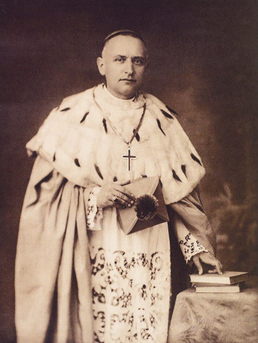 A csapat neve: A csapat tagjai, életkoruk: Az iskola neve, székhelye: Felkészítő, segítő pedagógus neve:A csapat email címe, telefonszáma: 